Page 277. Exercice 9.En utilisant les données de la figure ci-dessous, complète les égalités suivantes.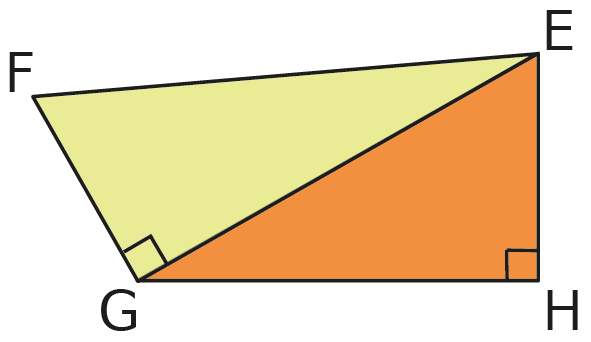 